‘A Night to Remember’ – Special Announcement.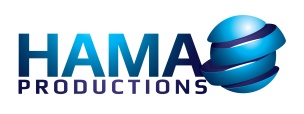 Honouring Olivia’s Legacy, HAMA have teamed up with Willie Creek Pearls to offer one lucky ticket holder, an ‘Olivia Newton-John 18K Yellow Gold Australian South Sea Cultured Pearl Pendant’.Olivia co-designed the gorgeous 18 karat gold Australian South Sea Pearl Pendant, in conjunction with Willie Creek Pearls Jeweller. 30% of the proceeds of the pendant sales are donated directly to The Olivia Newton-John Foundation Fund.With part proceeds from the shows also going toward the Olivia Newton-John Foundation Fund, this pendant symbolises a seamless joint effort and collaboration.A timeless reminder of an extraordinary life. Vale Dame Olivia Newton-John.All tickets purchased to see A Night to Remember – A Tribute to Olivia Newton-John, will be automatically entered into the draw to win this stunning pendant, valued at $1,890.A winner will be drawn in the week following the shows, 7:30pm Friday 25th and Saturday 26th November 2022.Terms & Conditions:Each ticket purchased via Ticketek to A Night to Remember – A Tribute to Olivia Newton-John, will be automatically entered into the draw. The two shows are at 7:30pm Friday 25th and at 7:30pm Saturday 26th November 2022. The Competition closes at the commencement of the second show, 7:30pm Saturday 26th November, 2022. The winner will be selected randomly on Monday November 28, 2022, then announced and notified via email on Tuesday November 29, 2022. The prize is the Olivia Newton-John 18K Yellow Gold Australian South Sea Cultured Pearl Pendant – exclusive to Willie Creek Pearls' showrooms and online store, with a retail price valued at $1,890. The prize will be available for pick up at Willie Creek Pearls. Photo ID will be required to claim the prize. HAMA Productions will contact the winner to confirm all details. The competition prize cannot be exchanged for any other items. This promotion is in no way sponsored, endorsed, administered by or associated with Facebook.HAMA Productions PO BOX 1180 GWELLUP WA 6018 admin@hamaproductions.com.au 